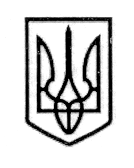 У К Р А Ї Н А СТОРОЖИНЕЦЬКА МІСЬКА РАДА СТОРОЖИНЕЦЬКОГО РАЙОНУЧЕРНІВЕЦЬКОЇ ОБЛАСТІВИКОНАВЧИЙ КОМІТЕТР І Ш Е Н Н Я  14 серпня 2018 року                                                                          №Про підготовку навчальних закладівгромади до нового 2018-2019 навчального року	Відповідно до законів України «Про освіту», «Про загальну середню освіту», «Про дошкільну освіту» розглянувши інформацію начальника відділу освіти, молоді та спорту Сторожинецької міської ради Гакмана А.І. «Про підготовку навчальних закладів громади до нового 2018-2019 навчального року»,ВИКОНКОМ МІСЬКОЇ РАДИ ВИРІШИВ:1.Інформацію начальника відділу освіти, молоді та спорту Сторожинецької міської ради Гакмана А.І. «Про готовність закладів освіти Сторожинецької міської ради до нового 2018-2019 навчального року» взяти до відома.2. Начальнику відділу освіти, молоді та спорту Сторожинецької міської ради Гакману А.І. вжити заходів щодо підготовки закладів освіти Сторожинецької міської ради до нового 2018-2019 навчального року.3. Контроль за виконанням рішення покласти на першого заступника міського голови  Брижака П.М. і постійну комісію з питань освіти, фізичного виховання та культури  (Чернявська Т.К.). Сторожинецький міський голова                                   М. М. Карлійчук  14.08.2018 р.ДОВІДКАна виконком Сторожинецької міської ОТГ  «Про стан готовності навчальних закладів громади до нового 2018-2019 навчального року»  Підготовка дошкільних, загальноосвітніх навчальних закладів до нового навчального року й роботи в осінньо-зимовий період здійснювалася у відповідності до Законів України «Про освіту», «Про загальну середню освіту», «Про дошкільну освіту», «Про місцеве самоврядування». Відділом освіти, молоді та спорту розроблені заходи з підготовки навчальних закладів до початку нового навчального року та їх стабільної роботи в опалювальному сезоні, затверджено склад моніторингової групи. Протягом 13-17 серпня цього року планується провести об’їзд-огляд стану готовності навчальних закладів до нового навчального року та опалювального сезону.Для задоволення освітніх потреб населення у 2018-2019 навчальному році буде функціонувати 19 загальноосвітніх навчальних та 13 закладів. Здобуття дошкільної освіти у громаді забезпечують 13 дошкільних установ та дошкільні підрозділи при 4-х НВК, у яких виховується 1692 дітей. Відсоток охоплення дошкільною освітою дітей віком від 3-х років до 6-ти 62%. Показник охоплення різними формами дошкільною освітою старшого дошкільного віку становить 100%. Фактичне число груп – 59, із них – 49 різновікові.На проведення ремонтних робіт у дитячих навчальних закладах залучено 329 тис. 615 грн бюджетних та позабюджетних коштів. Із них 148тис. 155 грн. – батьківські, 181тис. 460грн. із бюджету громади.За попередніми даними у загальноосвітніх навчальних закладах здобуватиме освіту 5338 учнів, у тому числі:шкіл І ступеня – 1 ( 14 учнів);шкіл І-ІІ ступенів – 8 (1026 учнів);шкіл І-ІІІ ступенів – 10 (4298 учнів).До першого класу очікується 721 учень, що у порівнянні з минулим навчальним роком на 226 учні більше (школи с. Стара Жадова 56 дітей).  У Ясенській, Старожадівській, Дібрівській ЗОШ І-ІІ ступенів до першого класу підуть по 9 учнів, у Бобовецькому НВК - до 11 класу зарахований 1 учень. У червні цього року при навчальних закладах проведено двотижневі заняття з майбутніми першокласниками. На  сьогоднішній день у школах громади налічується 364 одиниці комп’ютерної техніки, у ЗДО - 19. До мережі Інтернет мають доступ усі школи. Здобуття повної загальної середньої освіти на сучасному етапі є не лише конституційним правом, а й обов’язковою нормою.Щороку у загальноосвітніх навчальних закладах навчаються діти з особливими потребами. У 2017-2018 навчальному році діяло 7 інклюзивних класів: на базі Сторожинецького ліцею, Банилово-Підгірнівської гімназії, Давидівської ЗОШ І-ІІІ ступенів  та Давидівської, Слобода-Комарівської, Дібрівської ЗОШ І-ІІ ступенів; 48 учнів було охоплено індивідуальною формою навчання, з них 25 за демографічною ситуацією.Протягом літнього періоду на ремонтні роботи в ЗНЗ було залучено 388 тис. 102 грн. батьківських коштів, 431 тис.133 грн. – кошти місцевого бюджету. Протягом літнього періоду через систему Pro-Zorro за рахунок коштів державної субвенції проводяться тендерні закупівлі шкільних меблів (парти, стільці), комп’ютерного та мультимедійного обладнання відповідно до вимог НУШ. Також, здійснюється закупка твердого палива, антисептиків, шкільної документації (класні журнали, журнали індивідуальної роботи, особові справи і т. д.) Завезено підручники для учнів 5-х класів до бібліотечних фондів закладів освіти. Адміністраціями всіх шкіл проведено посильну підготовку спортивних майданчиків та спортивних залів до початку нового навчального року. Обслуговуючим персоналом підготовлюються котельні та системи опалення приміщень до опалювального сезону. У 2018-2019 навчальному році зусилля освіти будуть спрямовані на подальше зміцнення матеріально-технічної бази навчальних закладів, забезпечення покращення умов доступності до якісної освіти  частини школярів у сільській місцевості, покращення результативності участі в конкурсах, під час проходження ЗНО,  що істотно підвищить конкурентну спроможність учнівського та педагогічного контингенту на ринку праці.Довідку підготував:Начальник відділу освіти, молоді та спорту				А. І. ГакманПідготував:А.І. ГакманПогоджено:                  М.В. МязінВ.А.АбрамчукА.В.СирбуВ.М.НяйкоМ.В.Мязін